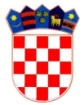 Z a p i s n i ksa 1. konstituirajuće   sjednice Općinskog vijeća Općine Sutivan, održane  dana 18. srpnja 2017. godine  u prostorijama Općine Sutivan   s početkom u 9,00 satiNazočni:                                                                      Nisu nazočni:Bartul Lukšić,                           Ante  Vranješ,                                Vlade Vladislavić,                                                                       Zdenko Tonšić,                                                                 Ante Lukšić,Vanja Bulić,Nedo Ivanović,Matko Radolfi,Petar MatijaševićOstali nazočni:Načelnik: Ranko Blažević,Zamjenik načelnika: Valerio RadmilovićMatko Martinić, voditelj Službe za opću upravu, za Veljana Radojkovića, predstojnika po ovlaštenju Vlade RH, Ureda državne uprave u Splitsko-dalmatinskoj žuipanijiPročelnica JUO: Munevera UrsićVoditelj komunalnih poslova: Petar AnibalovićZapisničar: Munevera UrsićU uvodnom dijelu konstituirajuće sjednice izvedena je državna himna „Lijepa naša domovino“.Na temelju članka 87. st.1 Zakona o lokalnim izborima („Narodne novine“ br.144/12) Veljan Radojković, predstojnik Ureda državne uprave u Splitsko-dalmatinskoj županiji, sazvao je ovu sjednicu  i predložio slijedećiD N E V N I   R E D :(Utvrđivanje kvoruma)Izbor Mandatne komisije,Izvješće Mandatne komisije i verifikacija mandata,utvrđivanje člana predstavničkog tijela koji će predsjedavati sjednicom do izbora predsjednikasvečana prisega članova predstavničkog tijela,Izbor Odbora za izbor i imenovanje,Izbor predsjednika i potpredsjednika Općinskog vijećaDo određivanja člana Općinskog vijeća koji će predsjedavati  sjednicom Vijeća do izbora predsjednika sjednicom predsjedava Matko Martinić, voditelj Službe za opću upravu Ureda državne uprave u Splitsko-dalmatinskoj županijiNakon toga,  Matko Martinić  je stavio na glasovanje dnevni red. Dnevni red je   jednoglasno  usvojen.AD -1.Po prvoj  točki dnevnog reda Bartul Lukšić predložio je Antu Vranješa u Mandatnu komisiju, Matko Radolfi predložio je Nedu Ivanovića, a Zdenko Tonšić predložio je Antu Lukšića.Nakon diskusije prešlo se na glasovanje.Jednoglasno je donijeta Odluka o izboru Mandatne komisije u sastavu:Ante Vranješ, predsjednikAnte Lukšić, član iNedo Ivanović, član.Nakon izbora Mandatna komisija se povukla radi izrade Izvješća za verifikaciju mandata članova Općinskog vijeća Općine Sutivan.AD-2.AD-2-1Po ovoj točki Mandatna komisija je podnijela Izvješće o članovima Općinskog vijeća Općine izabranim na lokalnim izborima održanim 21. svibnja 2017. godine i njihovoj verifikaciji.Općinsko vijeće Općine Sutivan jednoglasno je donijelo ZAKLJUČAK kojim je prihvatilo Izvješće Mandatne komisije i verificiralo mandate članova Općinskog vijeća prema kojemu su u Općinsko vijeće izabrani:SA KANDIDACIJSKE LISTE GRUPE BIRAČA Bartul Lukšić,                           Ante  Vranješ,                                Vlade Vladislavić, SA KANDIDACIJSKE LISTE HRVATSKE DEMOKRATSKE ZAJEDNICE - HDZ-a:  Zdenko Tonšić,                                                                 Ante Lukšić,Vanja Bulić,SA KANDIDACIJSKE LISTE GRUPE BIRAČA:Nedo Ivanović,Matko Radolfi,SA KANDIDACIJSKE LISTE SOCIJALDEMOKRATSE PARTIJE – SDP-a:Petar MatijaševićAD-2-2Općinsko vijeće utvrdilo je da je kandidacijska grupa birača nositelja liste Bartula Lukšića dobila najveći broj glasova te da je prvi sa te liste – Bartul Lukšić -  predsjedavajući do izbor predsjednika Općinskog vijeća.Bartul Lukšić je preuzeo predsjedavanje Sjednicom.AD-2-3Svi nazočni članovi Općinskog vijeća položili su svečanu prisegu.AD-3.Po ovoj točki dnevnog reda Bartul Lukšić predložio je Antu Vranješa, Matko Radolfi predložio je Nedu Ivanovića, a Nedo Ivanović predložio je Zdenka Tonšića za Odbor za izbor i imenovanje.Jednoglasno je donijeta Odluka o izboru Odbora za izbor i imenovanje  u koji su izabrani:Ante Vranješ, predsjednikNedo Ivanović, član iZdenko Tonšić, članAD-4.AD-4-1Odbor za izbor i imenovanje Općinskog vijeća Općine Sutivan predložio je dva kandidata za izbor  predsjednika Općinskog vijeća Općine Sutivan:Bartul LukšićZdenko TonšićNakon toga prešlo se na glasovanje:Bartul Lukšić       - „za“ glasovalo je 5, „protiv“ 3 i 1 „suzdržan“Nakon što se glasovalo utvrđeno je da je na ovoj sjednici  izabran predsjednik Općinskog vijeća Općine Sutivan, BARTUL LUKŠIĆ, te je Općinsko vijeće Općine Sutivan konstituirano.Nakon izbora predsjednika Općinskog vijeća načelnik, Ranko Blažević i zamjenik načelnika, Valerio Radmilović položili su svečanu prisegu.Dovršeno u 9,30 sati.Voditelj Službe za opću upravu                                               Predsjednik Općinskog vijećaza Veljana Radojkovića,predstojnika po ovlaštenju Vlade                                                              Bartul LukšićRepublike Hrvatske, Ureda državne upraveU Splitsko-dalmatinskoj županijiMatko MartinićZapisničar:                                                     Munevera Ursić                                                                  KLASA:023-01/17-01/0012URBROJ:2104/08-01/1-17-0002U Sutivanu, 18. srpnja 2017.